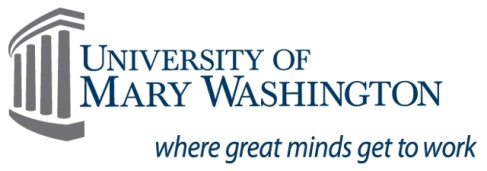 TO:	All UMW EmployeesFROM:	Sabrina C. Johnson,	Associate Vice President Human ResourcesDATE:	October 2, 2013RE:	Revised 2013-2014 Holiday Schedule In appreciation for your continued dedication and hard work, President Hurley has awarded additional days of recognition leave.  The 2013 Thanksgiving and Winter Holidays have been revised.   The University will be closed all day on Wednesday, November 27, 2013. The Winter holiday will now extend thru Friday, January 3, 2014. The University will be closed on January 2 and 3, 2014.  If you have questions regarding this schedule, please contact the Office of Human Resources at 654‐1214. Wednesday, November 27	Thanksgiving Holiday 2013Thursday, November 28 andFriday, November 29Monday, December 23 thru 				Winter Holiday 2013Friday, January 3, 2014	 				Monday, January 6						University ReopensMonday, January 13 					Classes StartMonday, January 20	Martin Luther King Jr. DayFriday, March 7	Spring BreakMonday, May 26	Memorial DayFriday, July 4 	Independence Day Wednesday, November 26	Thanksgiving Holiday 2014Thursday, November 27 and	Friday, November 28	Noon, Tuesday, December 23 thru Friday, January 2, 2015					Winter Holiday 2014Monday, January 5	University ReopensMonday, January 12	Classes Start